Бабаев ФаррухНаджмиевичДиректор ГКОУ РД «Новоборчинская СОШ Рутульского района»Почётный работник общего образования РФ. Учитель физкультуры первой категории. Педагогический стаж 34 года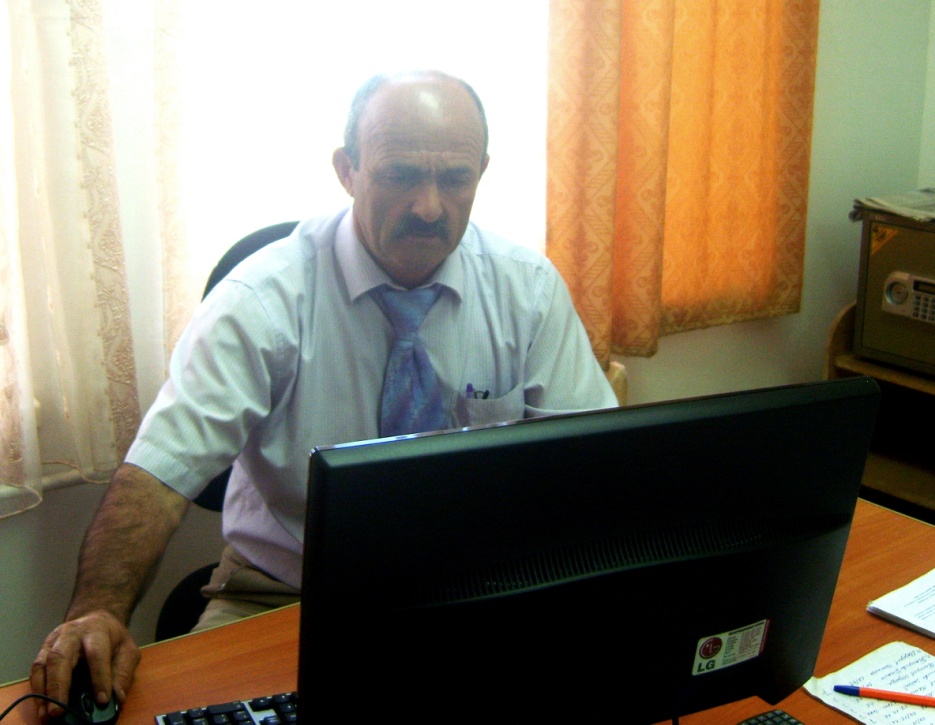 МилайимоваЭмне Магомедовна – зам. дир. по УВР. Учитель начальных классов высшей категории. Педагогический стаж 25 года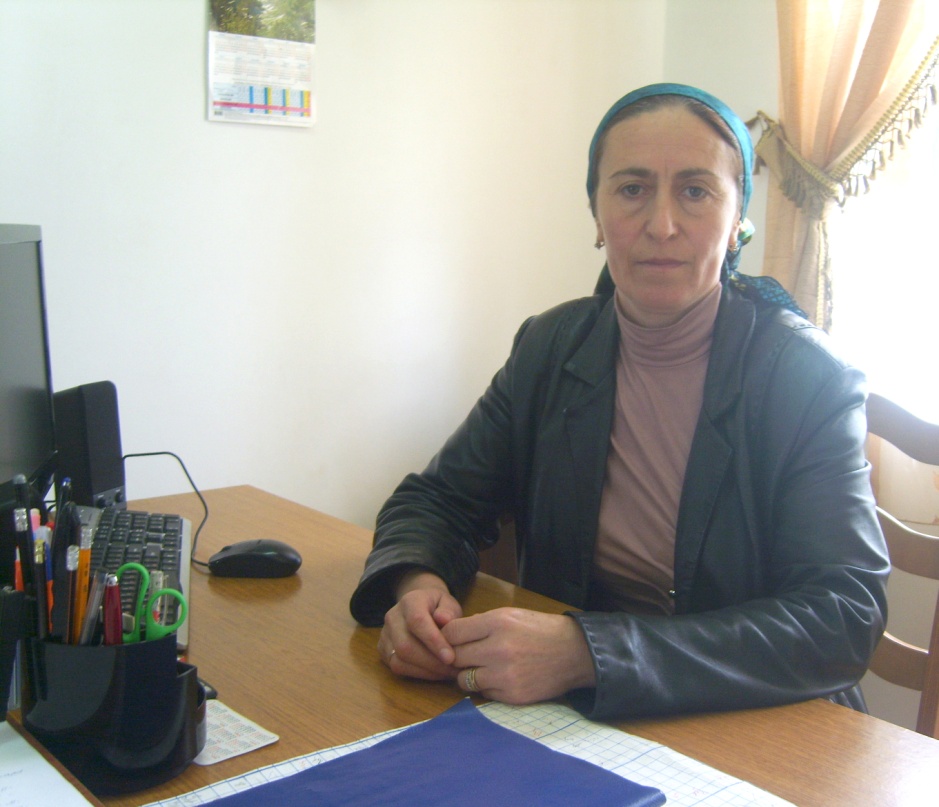 Мурадов ТарланЗагирович – зам. дир. по ВВР. Почётный работник общего образования РФ. Учитель высшей категории по обществознании. Педагогический стаж 31год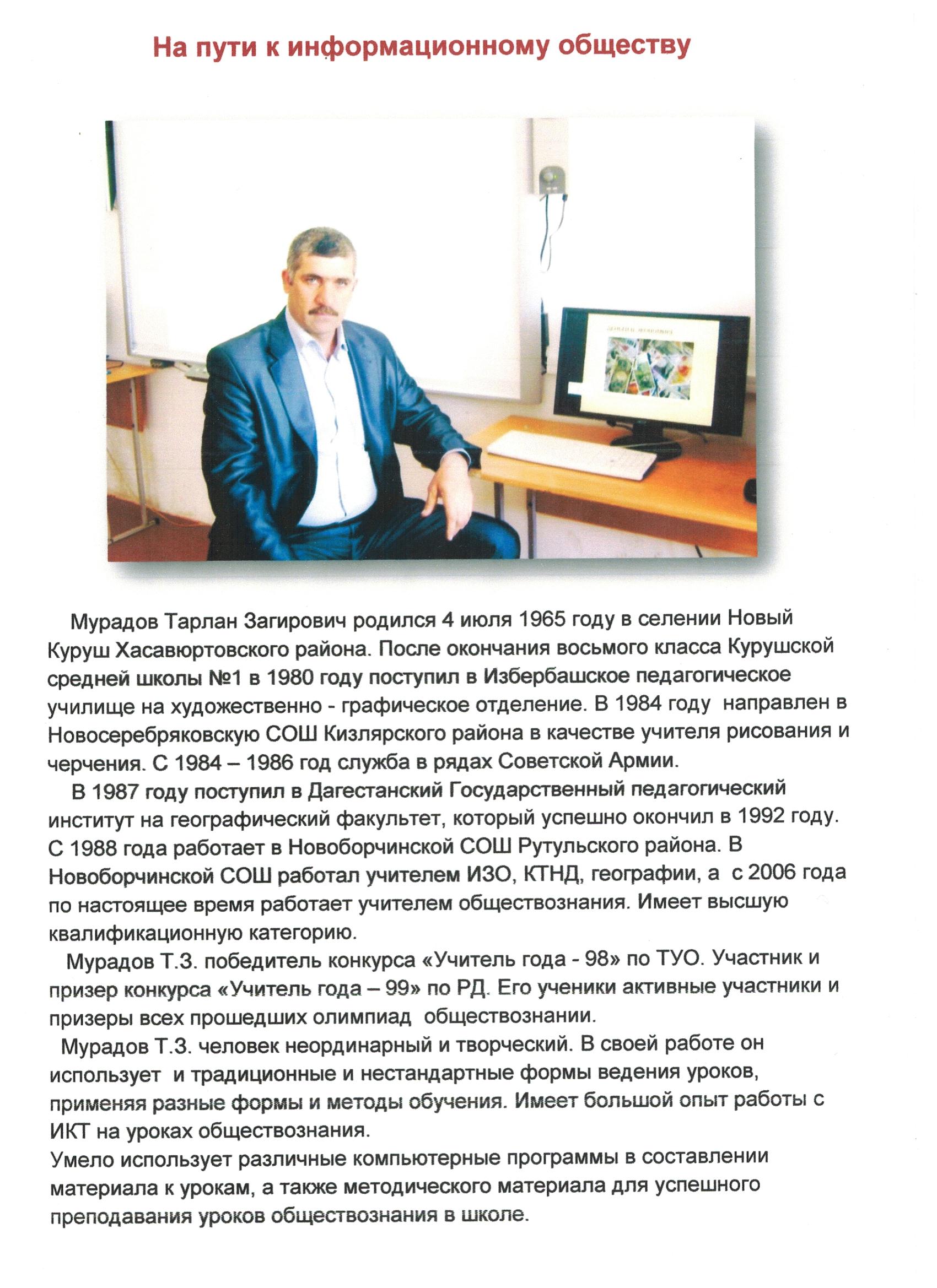 